Паспорт инвестиционной площадки___________________________________________________* в случае отсутствия подключенных объектов инженерной инфраструктуры, необходимо указать расстояние от инженерных сетей.Адрес площадкиАдрес площадкиНаименование субъекта РФЧеченская РеспубликаНаименование районаКурчалоевский муниципальный районНаименование города/сельского поселенияРегитинское сельское поселение (с. Ачерешки)Наименование улицы, №А.А. Кадырова, б/нКонтактные данныеКонтактные данныеФ.И.О. Руководителя-Телефон:+7 (928) 740-69-36E-mail:-Основные сведенияОсновные сведенияСобственник Государственная собственность Вид деятельности-Площадь земельного участка2000 кв.м.±Категория земель, разрешённый вид использованияЗемли сельхоз назначенияКадастровый номер-Наличие зданий и сооружений, площадь кв.м. (в т.ч. склады, цехи, гаражи, ангары, навесы и т.д.)Помещение  (250 кв. м.)Инженерная инфраструктура*Инженерная инфраструктура*Электроэнергия150 м.Газ150 м.Вода150 м.Канализация-Телефон-Интернет500 км.Транспортная доступностьТранспортная доступностьУдаленность от автомагистралей 150 м.Удаленность от железнодорожных путей, ближайшая станция 40 км.Удаленность от аэропорта 70 км. Дополнительные сведения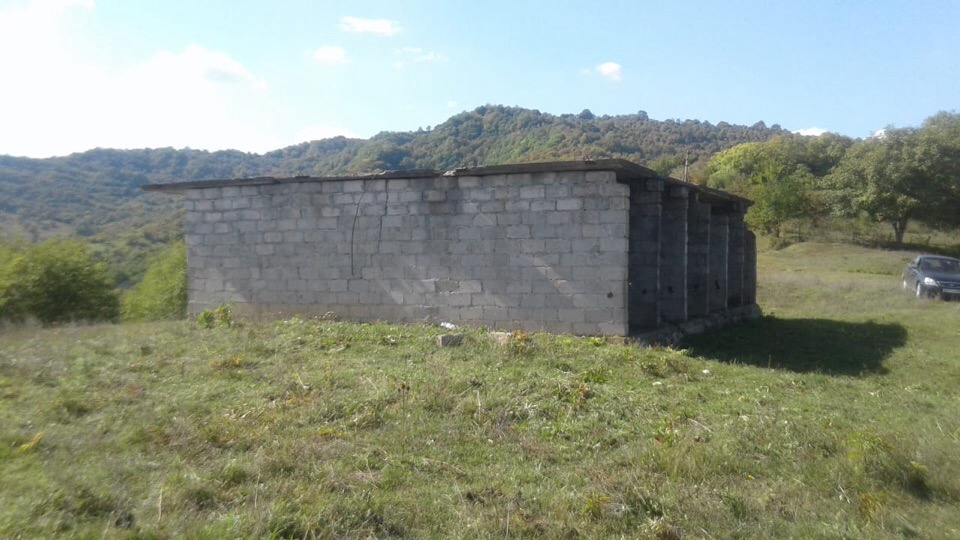 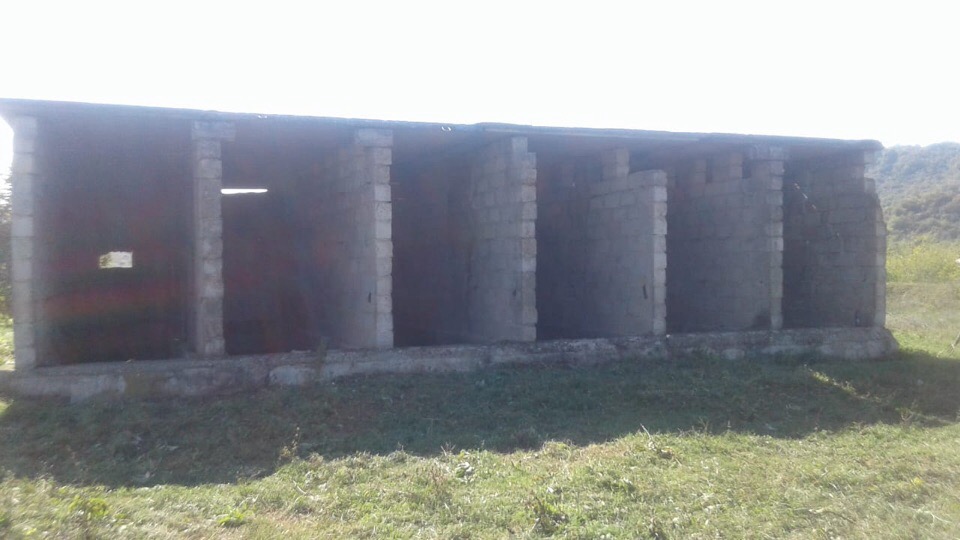 